Planilla de Contacto Para Candidatos                 Fecha De Hoy:   _______________________  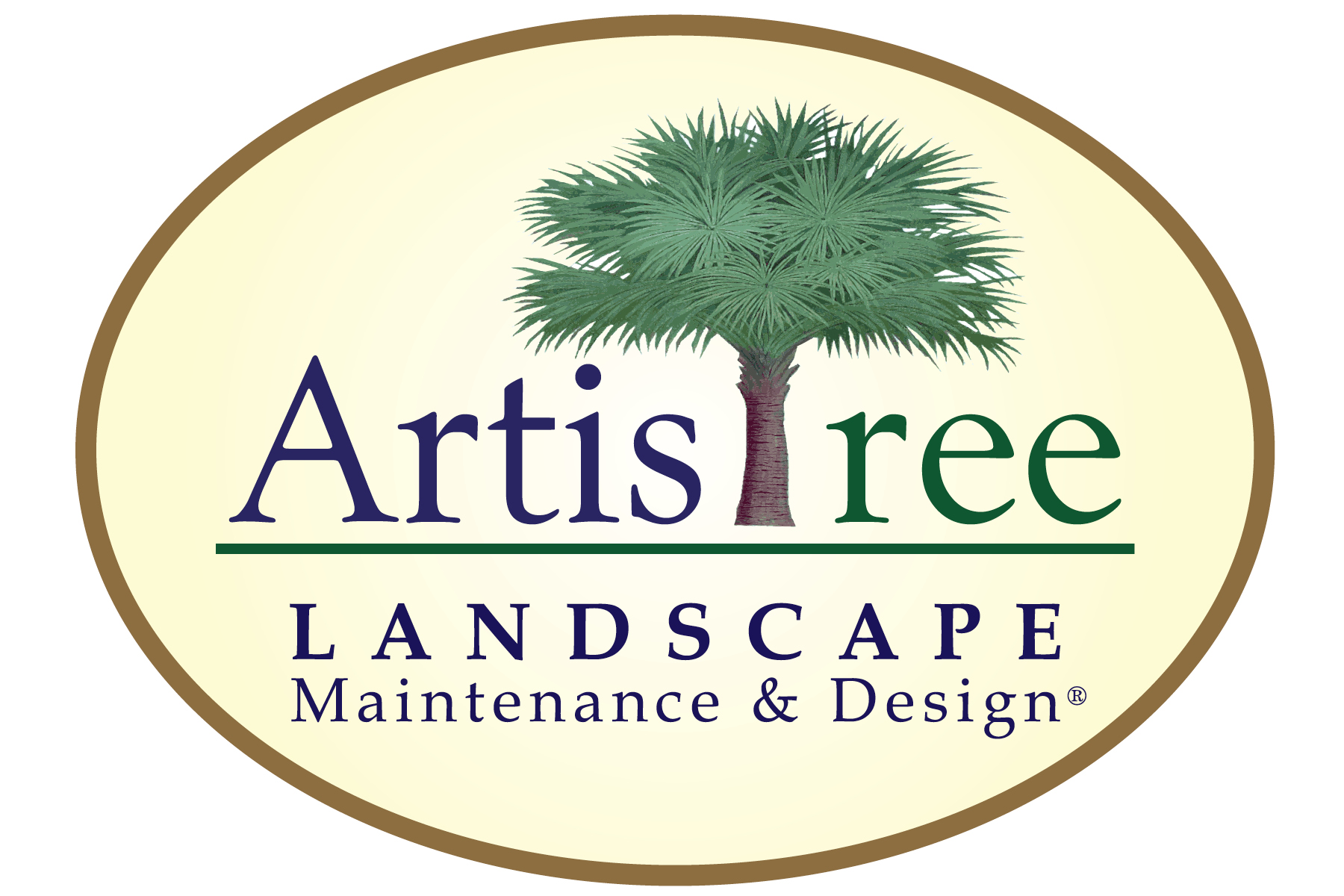 Favor de llenar esta planilla si tiene interés en ser empleado por ArtisTree.  Recibir esta planilla no significa que existe un puesto abierto y no nos obliga de ninguna manera. Llenar esta planilla no garantiza que Ud. recibirá una entrevista o empleo. Su aplicación quedará activa por 90 días. Su Información Personal:   (Favor de escribir claramente)Nombre: ______________________________________________________________________________________________________________________________	              Apellido (s)				Primer Nombre 				Medio NombreDirección: ____________________________________________________________________________________________________________________________							             Ciudad			        Estado		 Código PostalNúmero de Teléfono de Casa: _______________________________   Número de Teléfono Celular: _______________________________  Correo Electrónico: ___________________________________Mejor forma de comunicar con Ud.: _____  Teléfono de casa  ____ Celular ______  ¿Quién lo refirió a nosotros? ____________________Experiencia de Trabajo:¿Has trabajado alguna vez por una Compañía de Diseño o Mantenimiento de Paisaje?:   _______ Sí    ________ NoSi indicó que sí, ponga el nombre de la compañía: ______________________________________________________________________-¿Está usted aplicando para la posición de trabajo temporal que empieza el 1ro. de Abril al 30 de Noviembre? _____ Sí    _____No¿Tiene experiencia trabajando en condiciones extremas de calor/frio/lluvia por más de 6 horas al día?  ______Sí  ______ No¿Puede levantar y mover 50-100 libras frecuentemente con o sin acomodo razonable (i.e. máquinas de dos tiempos, sopladores, etc.)?  _______ Sí   _______ No	Si un acomodo es necesario, favor de describirlo: _____________________________________________¿Tiene experiencia en alguna de las siguientes áreas?: (Marque un tic en todas que aplican)Mantenimiento De Césped	Diseño de Paisaje	Irrigación_____   Cortar céspedes 	______ Instalar bordes	_____ Instalar sistemas de irrigación_____  Bordear	______ Cubrir con mantillo	              _____ Revisar las cabezas de los aspersores  _____  Podar & recortar árboles pequeños/arbustos	______ Cavar hoyos con pala	_____ Reparar válvulas /mantenimiento_____  Soplar los restos usando un soplador 	______ Preparar las camas de tierra 	_____ Instalar cables eléctricos____ Deshierbar con máquina/con las manos ______ Instalar sendas/patios de ladrillo     _____ Leer indicadores del sistema de irrigación Mantenimiento Preventivo del Equipaje	Operar las siguientes máquinas________ Revisar el aceite	______ Vehículos de cambio manual            _____ Máquina montada de cortar céspedes______ Engrasar	______ Un Bobcat	_____ Cortadora de césped______ Cambiar paletas	______ Tractor con pala rascadora	_____ Nivelador ______ Llenar las máquinas con combustible	______ Labrador	_____ Cortadora de ladrillos______ Inflar los neumáticos correctamente	______ Sierra de cadena	_____ Cavadora de zanjasAgregue cualquier otra experiencia pertinente: ________________________________________________________________________________________________Por favor conteste las siguientes preguntas:¿Tiene usted licencia para manejar vigente? ____Si  ____No   ¿Tiene usted su propio vehículo para venir al trabajo?  ___Si  ___No   Verificación de Elegibilidad de Empleo, Referencias & Verificación de Antecedentes Todos los empleados nuevos son requeridos someter pruebas confirmando su identidad y elegibilidad para trabajar en los Estados Unidos. También ArtisTree reserva el derecho de conducir una verificación de antecedentes y referencias como prueba adicional de su elegibilidad para trabajar en esta compañía.Lugar de Trabajo Libre de DrogasTodos candidatos y empleados están sujetos a una prueba de drogas, que sea antes de recibir empleo o una prueba de drogas al azar. El abuso de alcohol y/o la fabricación, distribución, venta, administración, posesión y/o uso de drogas no autorizadas o ilegales, o el abuso de cualquier droga legal en el local de la compañía, en vehículos de la compañía, mientras conduciendo negocios de la compañía, o durante eventos de la compañía, o que negativamente afecta la compañía o el desempeño de trabajo es prohibido y constituirá una base por medidas correctivas hasta e incluso la terminación del empleo. Empleador de Oportunidades IgualesDecisiones de empleo están hechos sin considerar raza, credo, color, sexo, religión, edad, origen nacional, estado civil, impedimento físico o mental, discapacidad, estado de ser veterano, estado de ciudadanía, o cualquier otra clase protegida por las leyes del estado, condado, o leyes locales. ______________________________________________    _______________________________________________    Fax:   941-484-0945Firma del Candidato 		              Fecha